International Situations Project TranslationReligiosity scaleTranslation provided by:Watcharaporn Boonyasiriwat, Chulalongkorn University, BangkokReference for the ReligiosityLeung, K., Lam, B. C., Bond, M. H., Conway, L. G., Gornick, L. J., Amponsah, B., ... & Busch, H. (2011). Developing and evaluating the social axioms survey in eleven countries: Its relationship with the five-factor model of personality. Journal of Cross-Cultural Psychology, 43, 833-857.The International Situations Project is supported by the National Science Foundation under Grant No. BCS-1528131. Any opinions, findings, and conclusions or recommendations expressed in this material are those of the individual researchers and do not necessarily reflect the views of the National Science Foundation.International Situations ProjectUniversity of California, RiversideDavid Funder, Principal InvestigatorResearchers:  Gwendolyn Gardiner, Erica Baranski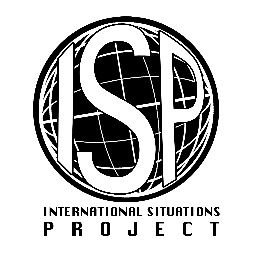 Original EnglishTranslation (Thai)Belief in a religion helps one understand the meaning of life. ความเชื่อในศาสนาช่วยให้คนเราเข้าใจความหมายของชีวิตReligion helps people make good choices for their lives. ศาสนาช่วยให้คนเราตัดสินใจเลือกทางที่ดีสำหรับชีวิตReligious faith contributes to good mental health. ความศรัทธาในศาสนาช่วยให้สุขภาพจิตดีReligion slows down human progress.ศาสนาทำให้มนุษย์เจริญก้าวหน้าได้ช้าลงThere is a supreme being controlling the universe.มีสิ่งศักดิ์สิทธิสูงสุดที่ควบคุมจักรวาลนี้Religion makes people healthier. ศาสนาทำให้คนเรามีสุขภาพที่ดีขึ้นReligion makes people happier. ศาสนาทำให้คนเรามีความสุขมากขึ้นBelief in a religion makes people good citizens.ความเชื่อในศาสนาทำให้คนเราเป็นคนดีReligious practice makes it harder for people to think independently.การปฏิบัติตามคำสอนในศาสนาทำให้คนเราคิดอะไรด้วยตัวเองได้ยากขึ้นOnly weak people need religion.มีแต่คนที่อ่อนแอเท่านั้นที่ต้องพึ่งศาสนาReligion makes people escape from reality.ศาสนาทำให้คนเราหนีห่างจากความเป็นจริงPracticing a religion unites people with others. การปฏิบัติตามคำสอนในศาสนาทำให้คนเราเป็นอันหนึ่งอันเดียวกับผู้อื่นReligious people are more likely to maintain moral standards. คนที่นับถือศาสนามักจะรักษามาตรฐานทางศีลธรรมจริยธรรมReligious beliefs lead to unscientific thinking.ความเชื่อทางศาสนานำสู่การคิดที่ไม่เป็นวิทยาศาสตร์Ignorance leads people to believe in a supreme being.การเชื่อตามๆ กันโดยไม่ทักท้วงทำให้คนเราเชื่อว่ามีสิ่งศักดิ์สิทธิ์สูงสุดEvidence of a supreme being is everywhere for those who seek its signs.หลักฐานว่ามีสิ่งศักดิ์สิทธิสูงสุดมีอยู่ทุกที่ สำหรับคนที่มองหาสัญญาณจากสิ่งศักดิ์สิทธิReligion contradicts science.ศาสนาขัดแย้งกับวิทยาศาสตร์